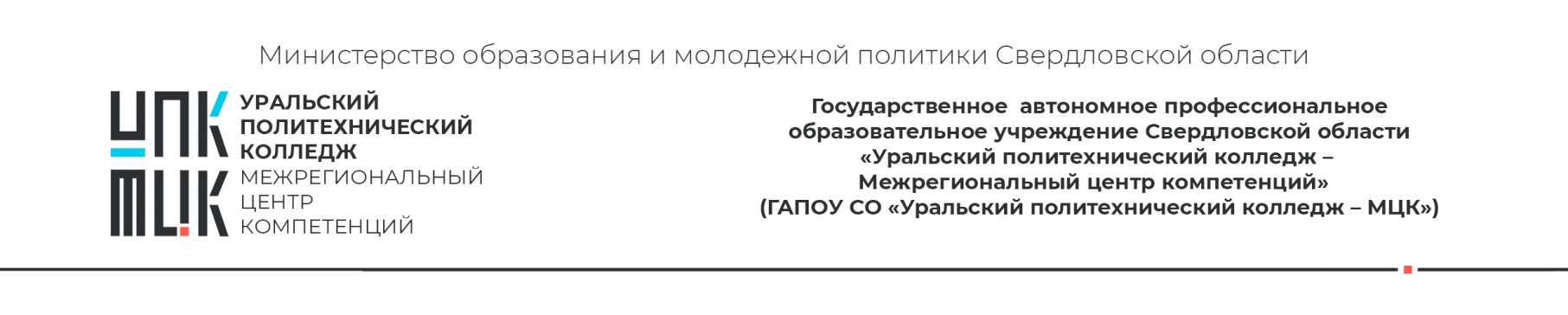 00.00.0000г. Екатеринбург